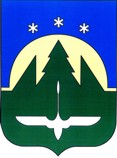 Муниципальное образованиеХанты-Мансийского автономного округа – Югрыгородской округ город  Ханты-МансийскДУМА  ГОРОДА  ХАНТЫ-МАНСИЙСКАРЕШЕНИЕ№ 253-VI РД						  Принято27 апреля 2018 годаО награжденииРассмотрев ходатайства организаций о представлении к награждению, руководствуясь Решением Думы города Ханты-Мансийска от 30 января 2017 года № 78-VI РД «О наградах города Ханты-Мансийска», частью 1 статьи 69 Устава города Ханты-Мансийска,Дума города Ханты-Мансийска РЕШИЛА:Наградить Почетной грамотой Думы города Ханты-Мансийска:за многолетний добросовестный труд, высокий профессионализм, личный вклад в развитие противопожарной службы и в связи
с профессиональным праздником Днем пожарной охраны:ЧАЙКО АННУ ДМИТРИЕВНУ - заведующего складом отдела
материально-технического и хозяйственного обеспечения управления контрактной службы казенного учреждения Ханты-Мансийского автономного округа – Югры «Центроспас-Югория».1.2)	за многолетний добросовестный труд, высокое профессиональное мастерство, заслуги в становлении и развитии местного самоуправления, значительный вклад в социально-экономическое развитие города
Ханты-Мансийска и в связи с празднованием Дня местного самоуправления:СТРУЖЕНКО ЮЛИЮ ВАЛЕНТИНОВНУ – начальника юридического управления Администрации города Ханты-Мансийска;ЩИБРОВУ ЛЮБОВЬ НИКОЛАЕВНУ – начальника отдела организационного обеспечения и протокола организационного управления аппарата Думы города Ханты-Мансийска.2. Наградить Благодарственным письмом Думы города Ханты-Мансийска:2.1)	за добросовестный труд, значительный вклад в развитие противопожарной службы и в связи с профессиональным праздником Днем пожарной охраны:БАТУРИНА ГЕННАДИЯ АЛЕКСЕЕВИЧА – заместителя начальника управления информационных ресурсов и мониторинга безопасности жизнедеятельности – начальника отдела технической поддержки, связи
и автоматизированных систем управления казенного учреждения
Ханты-Мансийского автономного округа – Югры «Центроспас-Югория»;ИШМАТОВА ЕВГЕНИЯ ЕВГЕНЬЕВИЧА – заместителя начальника управления обеспечения мероприятий по гражданской обороне (ГО), предупреждению и ликвидации чрезвычайных ситуаций (ЧС) – начальника отдела организации первоочередного жизнеобеспечения населения и мероприятий ГО
и ЧС казенного учреждения Ханты-Мансийского автономного округа – Югры «Центроспас-Югория»;МИЦКУЮ НАТАЛЬЮ НИКОЛАЕВНУ – заместителя начальника
планово-экономического отдела финансово-экономического управления казенного учреждения Ханты-Мансийского автономного округа – Югры «Центроспас-Югория»;ШЕМБЕРГЕР ДЕНИСА ЛЕОНИДОВИЧА – ведущего инженера отдела пожарно-тактических, технических и строевых дисциплин учебно-методического центра гражданской обороны и чрезвычайных ситуаций (ГО и ЧС) и обеспечения пожарной безопасности казенного учреждения Ханты-Мансийского автономного округа – Югры «Центроспас-Югория»;2.2.) за добросовестный труд, личный вклад в дело охраны здоровья населения города Ханты-Мансийска и в связи с профессиональным праздником Днем медицинского работника:ИВАНОВУ ТАИСЬЮ СЕРГЕЕВНУ – младшую медицинскую сестру
по уходу за больными психиатрического отделения №2 бюджетного учреждения Ханты-Мансийского автономного округа – Югры «Ханты-Мансийская клиническая психоневрологическая больница»;КРАСНОВУ РАИСУ ГЕОРГИЕВНУ – врача-терапевта психиатрического отделения №1 бюджетного учреждения Ханты-Мансийского автономного округа – Югры «Ханты-Мансийская клиническая психоневрологическая больница»;КУЗЬМЕНКОВУ НАТАЛЬЮ СТАНИСЛАВОВНУ – заведующую амбулаторным судебно-психиатрическим экспертным отделением – врача судебно-психиатрического эксперта бюджетного учреждения
Ханты-Мансийского автономного округа – Югры «Ханты-Мансийская клиническая психоневрологическая больница»;ПАГИЛЕВА НИКОЛАЯ ВИКТОРОВИЧА – ведущего специалиста
по гражданской обороне кабинета гражданской обороны и мобилизационной работы бюджетного учреждения Ханты-Мансийского автономного
округа – Югры «Ханты-Мансийская клиническая психоневрологическая больница»;ПОПОВУ ЛЮДМИЛУ ВАСИЛЬЕВНУ – медицинскую сестру
по физиотерапии физиотерапевтического кабинета лечебно-диагностического отделения бюджетного учреждения Ханты-Мансийского автономного
округа – Югры «Ханты-Мансийская клиническая психоневрологическая больница»;ПОПОВУ НИНУ СЕМЕНОВНУ – медицинскую сестру
организационно-методического отдела бюджетного учреждения Ханты-Мансийского автономного округа – Югры «Ханты-Мансийская клиническая психоневрологическая больница»;ФЕДОРОВУ ЛЮДМИЛУ АНАТОЛЬЕВНУ – медицинского лабораторного техника клинико-диагностической лаборатории бюджетного учреждения
Ханты-Мансийского автономного округа – Югры «Ханты-Мансийская клиническая психоневрологическая больница»;ШАРЫПОВУ ОЛЬГУ АНАТОЛЬЕВНУ – медицинского психолога кабинета медицинской профилактики бюджетного учреждения Ханты-Мансийского автономного округа – Югры «Ханты-Мансийская клиническая психоневрологическая больница»;ШИШКИНУ ЛЮБОВЬ ВЛАДИМИРОВНУ – медицинскую сестру процедурной психиатрического отделения №2 бюджетного учреждения
Ханты-Мансийского автономного округа – Югры «Ханты-Мансийская клиническая психоневрологическая больница»;ЯКОВЛЕВУ МАРИНУ АНАТОЛЬЕВНУ – медицинскую сестру кабинета медикаментозного обеспечения бюджетного учреждения Ханты-Мансийского автономного округа – Югры «Ханты-Мансийская клиническая психоневрологическая больница».2.3.) за добросовестный труд, многолетнюю работу по оказанию высококвалифицированной медицинской помощи жителям города
Ханты-Мансийска и в связи с профессиональным праздником Днем медицинского работника:КАЛИНИНУ ЖАННУ ДМИТРИЕВНУ – фельдшера выездной бригады бюджетного учреждения Ханты-Мансийского автономного округа – Югры «Ханты-Мансийская городская клиническая станция скорой медицинской помощи»;МУХАМЕДЬЯНОВА ИЛЬФАТА ЯРУЛЛОВИЧА – фельдшера выездной бригады бюджетного учреждения Ханты-Мансийского автономного
округа – Югры «Ханты-Мансийская городская клиническая станция скорой медицинской помощи»;ЧЕРНЯЕВУ НАТАЛЬЮ ИГОРЕВНУ – фельдшера выездной бригады бюджетного учреждения Ханты-Мансийского автономного округа – Югры «Ханты-Мансийская городская клиническая станция скорой медицинской помощи».Председатель Думы города Ханты-Мансийска                                                        К.Л. Пенчуков      Подписано27 апреля 2018 года